Općinski sud u Gospiću, po Predsjednici suda Dubravki Rukavina, temeljem članka 10. Zakona o sudovima ( „Narodne novine“ broj 28/13, 33/15,  82/15, 82/16, 67/18, 126/19) i članka 24. Sudskog poslovnika („Narodne novine“ broj 37/14 , 49/14, 08/15, 35/15, 123/15, 45/16, 29/17, 33/17, 34/17 , 57/17 i 101/2018, 119/18, 81/19, 128/19, 39/20, 47/20, 138/20, 147/20),  dana  07. lipnja 2021., donosi   IZMJENU  I DOPUNU  GODIŠNJEG  RASPOREDA POSLOVA ZA 2021.U OPĆINSKOM SUDU U GOSPIĆU I STALNIM SLUŽBAMA U OTOČCU I GRAČACU	Temeljem utvrđenih potreba i imenovanja sudaca, potrebno je donijeti Izmjenu Godišnjeg rasporeda poslova za 2021. godinu. FINANCIJSKO-MATERIJALNO POSLOVANJEPoslove financijsko-materijalnog poslovanja kao i poslove vođenja "Pi" upisnika, obavlja voditelj računovodstvenih poslova Viktorija Milković.Računovodstveni referent-financijski knjigovođe – Danijela Zdunić Svetić.Dosadašnji voditelj računovodstvenih poslova Anka Čuljat, briše se.U Općinskom sudu u Gospiću i Stalnim službama u Otočcu i Gračacu, poslovi će se obavljati u referadama slijedećih oznaka: Referada 1    - sutkinja Ljiljana Popović Crnić, Stalna služba u OtočcuReferada 2  	- sutkinja Radmila RendulićReferada 3     - sutkinja Nevenka Šimunović, Stalna služba u Gračacu                            Referada 3  	- sutkinja Karmela Miškulin BanićReferada 4  	 - sutkinja Slavka Nikšić, Stalna služba u OtočcuReferada 5   	-  sutkinja Žana VlainićReferada 6   	-  sutkinja Vera MiočićReferada 7    -  sutkinja Magdalena BačićReferada 10   - sudski savjetnik Krunoslav NiderleReferada 11   - sudska savjetnica Nena ŽigićReferada 12  - sutkinja Dubravka Rukavina Referada 13  - sutkinja Mirjana KosanovićReferada 14  - sudac Igor NjegovanovićReferada 6. – sutkinja Snježana Pervan, briše se.Sudačke vježbenice  Diana Udiković i Adriana Burić obavljaju  poslove prema Rasporedu za obavljanje vježbeničke prakse.	KAZNENI ODJEL-  Sutkinja Karmela Miškulin Banić - referada  3 -  Sutkinja Magdalena Bačić – referada 7-  Sutkinja Dubravka Rukavina - referada 12 -  Sudac Igor Njegovanović – referada 14Sutkinja Nevenka Šimunović – referada 2. briše se. Referada 7 – sutkinja Magdalena Bačić: predmeti iz upisnika K, Kv-eu, Kv, Kov, Kr, izuzetak predmeti Kov, Kv  proizašli iz spisa K  kojim je zadužena referada PREDSJEDNICI  IZVANRASPRAVNOG I OPTUŽNOG  VIJEĆA :Sutkinja Karmela Miškulin BanićSutkinja Magdalena BačićSutkinja Dubravka RukavinaSudac Igor NjegovanovićSutkinja Nevenka Šimunović, briše se.ČLANOVI VIJEĆA U KAZNENIM PREDMETIMA :Sutkinja Slavka Nikšić, sutkinja Mirjana Kosanović, sutkinja Radmila Rendulić, sutkinja Žana Vlainić, sutkinja Ljiljana Popović – Crnić, sutkinja Vera Bačić. GRAĐANSKI ODJEL1. Sutkinja Ljiljana Popović-Crnić – referada 1- Stalna služba u Otočcu2. Sutkinja Slavka Nikšić – referada 4 – Stalna služba u Otočcu3. Sutkinja Žana Vlainić – referada 54. Sutkinja Vera Bačić – referada 65. Sutkinja Mirjana Kosanović – referada 136. Sudski savjetnik Krunoslav Niderle – referada 107. Viša sudska savjetnica – specijalist  Nena Žigić – referada 11Sutkinja Snježana Pervan – referada 6, briše se. Referada – 4 – Sutkinja Slavka Nikšić, Stalna služba u Otočcu,Zadužuje se predmetima iz upisnika P, P Ob (vps. iznad 100.000,00 kn), Pn (vps.  iznad 100.000,00 kn), Psp, Pr, Ps, Povrv (vps. iznad 100.000,00 kn), Pom, Pom eu, Ovr Ob,   R1 Ob, R1, R1- eu,  R2, O, iz nadležnosti Stalne službe u Otočcu.Zemljišnoknjižni sudac za osnivanje zemljišne knjige za k.o. Varoš, briše se.Referada 5 – sutkinja Žana Vlainić,zadužuje se sa predmetima iz upisnika:P, P Ob (vps. iznad 100.000,00 kn), Pn (vps.  iznad 100.000,00 kn), Psp, Pr, Ps, Povrv (vps. iznad 100.000,00 kn), Ovr Ob, Sp (redovni stečaj potrošača), R1 – uređenje suvlasničkih odnosa, međa i nužnih prolaza, razvrgnuća suvlasničke zajednice, sastav oporuke i ovjera ugovora o doživotnom uzdržavanju,  R1 Ob.Referada 6  – sutkinja Vera Miočić zadužuje se sa predmetima iz upisnika:P, P Ob (vps. iznad 100.000,00 kn), Pn (vps.  iznad 100.000,00 kn), Psp, Pr, Ps, Povrv (vps. iznad 100.000,00 kn), Ovr Ob, R1 – uređenje suvlasničkih odnosa, međa i nužnih prolaza, razvrgnuća suvlasničke zajednice, sastav oporuke i ovjera ugovora o doživotnom uzdržavanju,  R1 Ob.Zemljišnoknjižni sudac za zemljišnoknjižne odjele: Gračac, Korenica, Donji Lapac.Referada 13 - sutkinja Mirjana Kosanovićzadužuje se sa predmetima iz upisnika:P, P Ob (vps. iznad 100.000,00 kn), Pn (vps.  iznad 100.000,00 kn), Psp, Pr, Ps, Povrv (vps. iznad 100.000,00 kn), Ovr Ob, R1 – uređenje suvlasničkih odnosa, međa i nužnih prolaza, razvrgnuća suvlasničke zajednice, sastav oporuke i ovjera ugovora o doživotnom uzdržavanju,  R1 Obzemljišnoknjižni sudac za područje Zemljišnoknjižnog odjela u Gospiću.Zemljišnoknjižni odjel: Gračac, Donji Lapac, briše se.Referada 10 - sudski savjetnik Krunoslav Niderle zadužuje se svim Povrv i Pn, P (radi isplate) - predmetima u kojima je vps. do 100.000,00 kn, Sp (jednostavni stečaj potrošača), O, R1 (dokazivanje smrti – proglašenje za umrlog, nasljednička izjava, osiguranje dokaza, osnivanje sudskog pologa, amortizacija isprava, pohrana oporuke, postavljanje lovca, priznanje strane sudske odluke, pružanje međunarodne pravne pomoći,  pružanje pravne pomoći), osnivanje sudskog pologa, R2, Ovr, Ovrv, Ovr-eu, R1-eu, Pom, Pom-euReferada 11 – viša sudska savjetnica – specijalist  Nena Žigićzadužuje se svim Povrv, Pn i P (radi isplate) predmetima u kojima je vps. do 100.000,00 kn prema algoritmu e – spisa zadužuje se sa predmetima iz upisnika O, R1 (dokazivanje smrti – proglašenje za umrlog, nasljednička izjava, osiguranje dokaza, osnivanje sudskog pologa, amortizacija isprava, pohrana oporuke, postavljanje lovca, priznanje strane sudske odluke, pružanje međunarodne pravne pomoći,  pružanje pravne pomoći), osnivanje sudskog pologa, R2, Ovr, Ovrv, Ovr-eu, R1-eu, Pom, Pom-euRASPORED SUDSKIH ZAPISNIČARAREFERADA			SUDSKI ZAPISNIČARReferada 1   			Tanja Dujmović – Stalna služba OtočacReferada 2               	Sandra MatasićReferada 3			Nevenka ŠimićReferada 3                   	Maja Lipovac - Stalna služba u GračacuReferada 4			Anđelka Krznarić – Stalna služba u OtočcuReferada 5               	Maria ŠabanReferada 6			Sandra PrpićReferada 7                         Ankica OreškovićReferada 10			Mirela KrešićReferada 11			Marijana ŠpoljarićReferada 12			Marija PotnarReferada 13			Marijana Marinić	Referada 14             	Gordana GugićADMINISTRATOR JCMS SUSTAVA I KLJUČNI KORISNIK-Mandica Šerić – briše seKAZNENA PISARNICAAdministrativni referenti – sudski zapisničar, Ankica Orešković, briše se Administrativni referent-upisničar - JADRANKA RUKAVINA mijenja odsutnu službenicu za izvršenje kazne Mariju Sokolić do povratka s bolovanja. Administrativni referent- upisničar Stalne službe u Otočcu – ZORA MARUŠIĆ vodi upisnike P, P Ob, Pl, Pn, Psp, Pr, Ps, P-eu, Povrv, Pom, Pom-eu, R1, R1 eu, R1 Ob, R2,  Ovr Ob, O, Mir.OSTALOSudska službenica DANIJELA ZDUNIĆ SVETIĆ – briše se.ZEMLJIŠNO-KNJIŽNI ODJEL U GOSPIĆUZemljišnoknjižni sudac Mirjana Kosanović.ZEMLJIŠNO-KNJIŽNI ODJEL U GRAČACUZemljišnoknjižni sudac Vera Miočić. Zemljišnoknjižni sudac Mirjana Kosanović, briše se. ZEMLJIŠNO-KNJIŽNI ODJEL U KORENICI-DONJI LAPACVoditelj-ovlašteni zemljišnoknjižni referent SANJICA LADIŠIĆ.Voditelj-ovlašteni zemljišnoknjižni referent Mira Perša, briše se.. Ovlašteni zemljišno-knjižni referent MIRA PERŠA  i  IVKA KLJAJIĆ.   Zemljišnoknjižni sudac Vera Miočić.Zemljišnoknjižni sudac Mirjana Kosanović, briše se.DOSTAVLJAČIDostavljač  JOSIP ŠTEKO, briše se.  Dostavljač ANKA BOROVAC, raznosi poštu, te prenosi pismena i spise, kao i ostalu poštu iz radnih prostorija u otpremnu pisarnicu i radni prostor, obavlja i druge poslove vezane za dostavu koje joj povjeri predsjednik suda.ODRŽAVANJE ČISTOĆEČistačica  KATICA MATANIĆ, briše se.Osoba zadužena za sustavno gospodarenje energijom u javnom sektoru -uspostavlja strukturu energetskih savjetnika i suradnika i kontinuirano sustavno gospodarenje energijom i vodom na objektima i povjerenik za otpad – VIKTORIJA MILKOVIĆ.JOSIP ŠTEKO, briše se.UPUTA O PRAVU NA PRIGOVOR I PRIMJEDBE: Suci i sudski savjetnici mogu u roku od 3 dana izjaviti prigovor Predsjednici suda na Izmjenu i dopunu Godišnjeg rasporeda poslova, dok službenici u istom roku mogu staviti primjedbu. Izjavljeni prigovor, primjedba ne odgađa izvršenje Izmjene i dopune Godišnjeg rasporeda poslova, o istom odlučuje predsjednik Županijskog suda u Karlovcu.Predsjednica suda:  Dubravka RukavinaDostaviti:1.Svim sucima2.Svim savjetnicima3.Sudačkim vježbenicama4.Svim službenicima5.Svim namještenicima6. Zemljišnoknjižnim službenicima7. Administratoru eSpisa8. Predsjednik Županijskog suda u Karlovcu, po konačnosti9. Ministarstvo pravosuđa i uprave10. Predsjedniku Visokog prekršajnog suda RH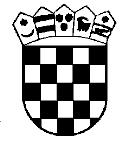    Republika HrvatskaOpćinski sud u Gospiću     Ured predsjednikaBroj: 5 Su-553/2020-8Gospić, 07. lipnja 2021.